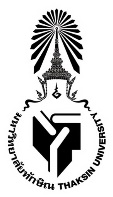 แบบฟอร์มการขอหนังสือรับรองยืนยันการขอใบประกอบวิชาชีพครู                                                              วันที่……..เดือน…………………………………พ.ศ…………………… เรื่อง  ขออนุญาตออกหนังสือยืนยันสิทธิรับรองการขอใบประกอบวิชาชีพครู(กรณีเร่งด่วน)เรียน  คณบดีคณะศึกษาศาสตร์	 ด้วยข้าพเจ้า นาย นาง นางสาว………………………….....……………………………………………………………………….รหัสนิสิต................................................ ผู้สำเร็จการศึกษา หลักสูตร …………….….........…………………………………..…สาขาวิชา…......................................………….… เบอร์โทรศัพท์………...............................................คณะศึกษาศาสตร์มหาวิทยาลัยทักษิณ มีความประสงค์ขอหนังสือยืนยันสิทธิรับรองการขอใบประกอบวิชาชีพครูจากคุรุสภา         จำนวน...... ฉบับ  เพื่อใช้ในการ.......................................................................................................................................................................................................................................................................................................................................................................................................................................................................................................... ตามรายละเอียดดังแนบ             จึงเรียนมาเพื่อโปรดพิจารณาอนุญาต						……………………………………………………………………………..						(…………………………………………………………………………..)ความเห็นชอบประธานกรรมการผู้รับผิดชอบหลักสูตร/ประธานสาขาวิชา เห็นควรพิจารณาอนุญาต  อื่น ๆ  						……………………………………………………………………………..						(…………………………………………………………………………..)ความเห็นรองคณบดีฝ่ายวิชาการ      เห็นควรพิจารณาอนุญาต     อื่น ๆ						……………………………………………………………………………..						(…………………………………………………………………………..)ความเห็นคณบดีคณะศึกษาศาสตร์   อนุญาต     ไม่อนุญาต						……………………………………………………………………………..						(…………………………………………………………………………..)หมาเหตุ  :  1. แนบสำเนาใบแสดงผลการเรียน (transcript) จำนวน 1 ฉบับ                2. แนบสำเนาประกาศรับสมัครครูผู้ช่วยภาครัฐหรือเอกชนหรือประกาศรับสมัครที่นิสิตต้องการ       สมัครงาน